1Asian Cultural Documentation Center(Centers and Academies)Asian Cultural Documentation Center(Centers and Academies)Asian Cultural Documentation Center(Centers and Academies)Asian Cultural Documentation Center(Centers and Academies)Asian Cultural Documentation Center(Centers and Academies)Logo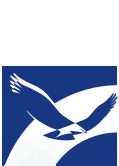 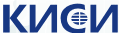 NameNameKazakhstan Institute of Strategic StudiesKazakhstan Institute of Strategic StudiesHeadHeadDr M. S. Ashimbayev (Director)Dr M. S. Ashimbayev (Director)TypeTypeGovernmentalGovernmentalYear of EstablishmentYear of Establishment19931993PublicationsContemporary Kazakhstan: Public Opinion / ex. ed. B.K. Sultanov. – Alamty: KazISS under the President of the RK, 2011. – 156 p.KazISS Edition (1993-2010). Source Book / ed. by L.M. Murzaparova. compl. by М.М. Keleke. -Almaty: KazISS, 2011. – 112 p.Kazakhstan’s OSCE Chairmanship Results: International Conference Proceedings. (Almaty, 10 December 2010) / Ed. B. K. Sultanov. – Almaty: KazISS under the President of the RK, 2011. – 152 p.2010 Kazakhstan’s OSCE Chairmanship. Сollection of Docments / Ed. B. K. Sultanov. – Almaty: KazISS under the President of the RK, 2011. – 260 p.Kazakhstan’s OSCE Chairmanship and Global Challenges: Collected Works / Ed. B. K. Sultanov. – Almaty: KazISS under the President of the RK, 2011. – 192 p.“Presidential Elections in the RK in the Social Political Context of the Country”: Materials of Round Table. (Almaty, 22 February 2011) / Edit. B.K. Sultanov. –Almaty: Kaz ISS under President of RK, 2011. - 60 p.Address of President Nazarbayev to People of Kazakhstan “We Will Build Future Together!”: Materials of Round Table (8 February 2011) / Edit. B.K. Sultanov. –Almaty: Kaz ISS under President of RK, 2011. — 136 p.Laumulin M.T. Geopolitical Processes in the Islam World (in the Context of Kazakhstan Chairmanship in the OIC): monograph. –Almaty: KazISS under President of RK, 2011. – 176 p.Electoral Democracy; International Experience and Forthcoming Presidential Elections in Kazakhstan: Materials of International Research and Practice Conference (Almaty, 10 March 2011) / Edit. B.K. Sultanov. –Almaty: KazISS under President of RK, 2011. - 64 p.V.Y. Dodonov. Global Crisis and Tendencies of Economic Development of Kazakhstan: monograph. –Almaty: KazISS under President of RK, 2011. - 380 p.India – Kazakhstan: Perspectives of Strategic Partnership: Materials of International Seminar (New Delhi, 18 January 2011) / Edit. B.K. Sultanov. -Almaty: KazISS under President of RK, 2011. 176 p.Contemporary Economic Development of Kazakhstan: Sectorial, Regional and Foreign Economic Priorities / Edit. B. K. Sultanov. -Almaty: KazISS under President of RK, 2011. – 236 p.Kazakhstan and Organization of the Islamic Conference: monograph / Edit. B. K. Sultanov. - Almaty: KazISS under President of RK, 2011. – 268 p.Contemporary Kazakhstan: Public Opinion / ex. ed. B.K. Sultanov. – Alamty: KazISS under the President of the RK, 2011. – 156 p.KazISS Edition (1993-2010). Source Book / ed. by L.M. Murzaparova. compl. by М.М. Keleke. -Almaty: KazISS, 2011. – 112 p.Kazakhstan’s OSCE Chairmanship Results: International Conference Proceedings. (Almaty, 10 December 2010) / Ed. B. K. Sultanov. – Almaty: KazISS under the President of the RK, 2011. – 152 p.2010 Kazakhstan’s OSCE Chairmanship. Сollection of Docments / Ed. B. K. Sultanov. – Almaty: KazISS under the President of the RK, 2011. – 260 p.Kazakhstan’s OSCE Chairmanship and Global Challenges: Collected Works / Ed. B. K. Sultanov. – Almaty: KazISS under the President of the RK, 2011. – 192 p.“Presidential Elections in the RK in the Social Political Context of the Country”: Materials of Round Table. (Almaty, 22 February 2011) / Edit. B.K. Sultanov. –Almaty: Kaz ISS under President of RK, 2011. - 60 p.Address of President Nazarbayev to People of Kazakhstan “We Will Build Future Together!”: Materials of Round Table (8 February 2011) / Edit. B.K. Sultanov. –Almaty: Kaz ISS under President of RK, 2011. — 136 p.Laumulin M.T. Geopolitical Processes in the Islam World (in the Context of Kazakhstan Chairmanship in the OIC): monograph. –Almaty: KazISS under President of RK, 2011. – 176 p.Electoral Democracy; International Experience and Forthcoming Presidential Elections in Kazakhstan: Materials of International Research and Practice Conference (Almaty, 10 March 2011) / Edit. B.K. Sultanov. –Almaty: KazISS under President of RK, 2011. - 64 p.V.Y. Dodonov. Global Crisis and Tendencies of Economic Development of Kazakhstan: monograph. –Almaty: KazISS under President of RK, 2011. - 380 p.India – Kazakhstan: Perspectives of Strategic Partnership: Materials of International Seminar (New Delhi, 18 January 2011) / Edit. B.K. Sultanov. -Almaty: KazISS under President of RK, 2011. 176 p.Contemporary Economic Development of Kazakhstan: Sectorial, Regional and Foreign Economic Priorities / Edit. B. K. Sultanov. -Almaty: KazISS under President of RK, 2011. – 236 p.Kazakhstan and Organization of the Islamic Conference: monograph / Edit. B. K. Sultanov. - Almaty: KazISS under President of RK, 2011. – 268 p.Contemporary Kazakhstan: Public Opinion / ex. ed. B.K. Sultanov. – Alamty: KazISS under the President of the RK, 2011. – 156 p.KazISS Edition (1993-2010). Source Book / ed. by L.M. Murzaparova. compl. by М.М. Keleke. -Almaty: KazISS, 2011. – 112 p.Kazakhstan’s OSCE Chairmanship Results: International Conference Proceedings. (Almaty, 10 December 2010) / Ed. B. K. Sultanov. – Almaty: KazISS under the President of the RK, 2011. – 152 p.2010 Kazakhstan’s OSCE Chairmanship. Сollection of Docments / Ed. B. K. Sultanov. – Almaty: KazISS under the President of the RK, 2011. – 260 p.Kazakhstan’s OSCE Chairmanship and Global Challenges: Collected Works / Ed. B. K. Sultanov. – Almaty: KazISS under the President of the RK, 2011. – 192 p.“Presidential Elections in the RK in the Social Political Context of the Country”: Materials of Round Table. (Almaty, 22 February 2011) / Edit. B.K. Sultanov. –Almaty: Kaz ISS under President of RK, 2011. - 60 p.Address of President Nazarbayev to People of Kazakhstan “We Will Build Future Together!”: Materials of Round Table (8 February 2011) / Edit. B.K. Sultanov. –Almaty: Kaz ISS under President of RK, 2011. — 136 p.Laumulin M.T. Geopolitical Processes in the Islam World (in the Context of Kazakhstan Chairmanship in the OIC): monograph. –Almaty: KazISS under President of RK, 2011. – 176 p.Electoral Democracy; International Experience and Forthcoming Presidential Elections in Kazakhstan: Materials of International Research and Practice Conference (Almaty, 10 March 2011) / Edit. B.K. Sultanov. –Almaty: KazISS under President of RK, 2011. - 64 p.V.Y. Dodonov. Global Crisis and Tendencies of Economic Development of Kazakhstan: monograph. –Almaty: KazISS under President of RK, 2011. - 380 p.India – Kazakhstan: Perspectives of Strategic Partnership: Materials of International Seminar (New Delhi, 18 January 2011) / Edit. B.K. Sultanov. -Almaty: KazISS under President of RK, 2011. 176 p.Contemporary Economic Development of Kazakhstan: Sectorial, Regional and Foreign Economic Priorities / Edit. B. K. Sultanov. -Almaty: KazISS under President of RK, 2011. – 236 p.Kazakhstan and Organization of the Islamic Conference: monograph / Edit. B. K. Sultanov. - Almaty: KazISS under President of RK, 2011. – 268 p.Contemporary Kazakhstan: Public Opinion / ex. ed. B.K. Sultanov. – Alamty: KazISS under the President of the RK, 2011. – 156 p.KazISS Edition (1993-2010). Source Book / ed. by L.M. Murzaparova. compl. by М.М. Keleke. -Almaty: KazISS, 2011. – 112 p.Kazakhstan’s OSCE Chairmanship Results: International Conference Proceedings. (Almaty, 10 December 2010) / Ed. B. K. Sultanov. – Almaty: KazISS under the President of the RK, 2011. – 152 p.2010 Kazakhstan’s OSCE Chairmanship. Сollection of Docments / Ed. B. K. Sultanov. – Almaty: KazISS under the President of the RK, 2011. – 260 p.Kazakhstan’s OSCE Chairmanship and Global Challenges: Collected Works / Ed. B. K. Sultanov. – Almaty: KazISS under the President of the RK, 2011. – 192 p.“Presidential Elections in the RK in the Social Political Context of the Country”: Materials of Round Table. (Almaty, 22 February 2011) / Edit. B.K. Sultanov. –Almaty: Kaz ISS under President of RK, 2011. - 60 p.Address of President Nazarbayev to People of Kazakhstan “We Will Build Future Together!”: Materials of Round Table (8 February 2011) / Edit. B.K. Sultanov. –Almaty: Kaz ISS under President of RK, 2011. — 136 p.Laumulin M.T. Geopolitical Processes in the Islam World (in the Context of Kazakhstan Chairmanship in the OIC): monograph. –Almaty: KazISS under President of RK, 2011. – 176 p.Electoral Democracy; International Experience and Forthcoming Presidential Elections in Kazakhstan: Materials of International Research and Practice Conference (Almaty, 10 March 2011) / Edit. B.K. Sultanov. –Almaty: KazISS under President of RK, 2011. - 64 p.V.Y. Dodonov. Global Crisis and Tendencies of Economic Development of Kazakhstan: monograph. –Almaty: KazISS under President of RK, 2011. - 380 p.India – Kazakhstan: Perspectives of Strategic Partnership: Materials of International Seminar (New Delhi, 18 January 2011) / Edit. B.K. Sultanov. -Almaty: KazISS under President of RK, 2011. 176 p.Contemporary Economic Development of Kazakhstan: Sectorial, Regional and Foreign Economic Priorities / Edit. B. K. Sultanov. -Almaty: KazISS under President of RK, 2011. – 236 p.Kazakhstan and Organization of the Islamic Conference: monograph / Edit. B. K. Sultanov. - Almaty: KazISS under President of RK, 2011. – 268 p.Activitiesresearch; documentation/information; conference-organization; publicationresearch; documentation/information; conference-organization; publicationresearch; documentation/information; conference-organization; publicationresearch; documentation/information; conference-organization; publicationMain disciplinespolitical science; social sciences; demography; economicspolitical science; social sciences; demography; economicspolitical science; social sciences; demography; economicspolitical science; social sciences; demography; economicsWebsitehttp://www.kisi.kz/http://www.kisi.kz/http://www.kisi.kz/http://www.kisi.kz/E-mailoffice@kisi.kzoffice@kisi.kzoffice@kisi.kzoffice@kisi.kzFax(7-3272) 644995. (7-3272) 644995. (7-3272) 644995. (7-3272) 644995. Tel(7-3272) 643404(7-3272) 643404(7-3272) 643404(7-3272) 643404AddressDostyk Prospect, 87B, 480100 Almaty, KAZAKHSTANDostyk Prospect, 87B, 480100 Almaty, KAZAKHSTANDostyk Prospect, 87B, 480100 Almaty, KAZAKHSTANDostyk Prospect, 87B, 480100 Almaty, KAZAKHSTAN